LEMBAR PERSETUJUANYang bertandatangan dibawah ini menyatakan bahwa: Laporan Tugas Akhir dengan judulASUHAN KEBIDANAN PADA BY. S USIA 28 HARI DENGAN HIPERBILIRUBINEMIA DI RUANG PERINATOLOGI RSUD LEUWILIANG KABUPATEN BOGORDisusun Oleh:Ingga Fitri SuryaniNIM P17324217053Telah diperiksa dan disetujui untuk dipertahankan pada sidang akhir Laporan Tugas AkhirBogor, Mei 2020Menyetujui, Dosen Pembimbing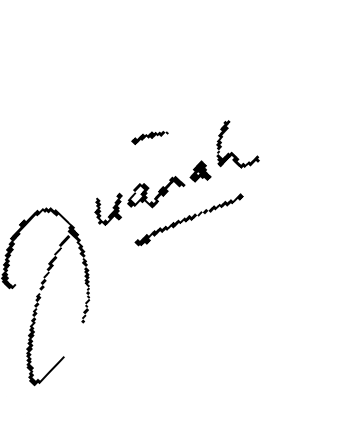 Juariah, M.Keb NIP.197212231992032008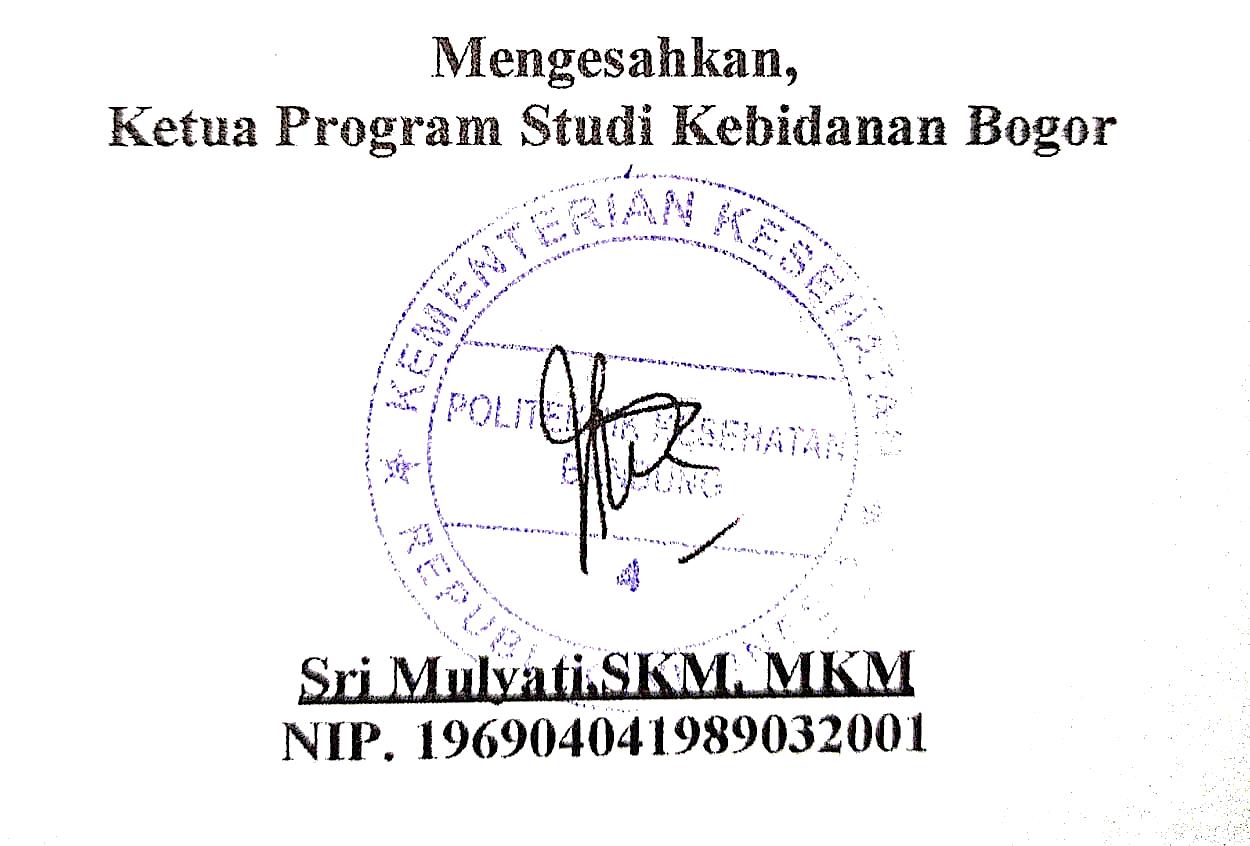 